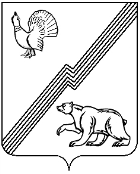 ДУМА ГОРОДА ЮГОРСКАХанты-Мансийского автономного округа-ЮгрыРЕШЕНИЕот  27 марта 2018 года                                                                                                                    № 19Об утверждении перечня наказов избирателей на 2018 годРассмотрев информацию, представленную председателем Думы города Югорска, об утверждении перечня наказов избирателей на 2018 год,ДУМА ГОРОДА ЮГОРСКА РЕШИЛА:	1. Утвердить перечень наказов избирателей на 2018 год (приложение).2. Настоящее решение вступает в силу после его подписания.Исполняющий обязанности председателя Думы города Югорска	   М.И. Бодак«27» марта 2018 года(дата подписания)Приложение к решению Думы города Югорскаот 27 марта 2018 года № 19Перечень наказов избирателей на 2018 год№ избир.участкаЗапланированные работы на 2018 год1(А.Ю. Харлов, Е.Б. Комисаренко)Выполнение тротуара по ул. Сахарова в капитальном исполнении.2(В.А. Климин,М.В. Кулик)Тротуар по пер. Котовскому (от спорткомплекса «Смена») до ул. Лесной.  3 (И.П. Данилова, Ф.С. Медведев)Выполнение проектно-изыскательных работ по благоустройству территории во дворе по ул. Сахарова 2а, 2б, 2в, ул. Декабристов, 6,8,104 (А.Ю. Годлевский, А.П. Иванов)Проведение работ по увеличению количества машиномест для стоянки автотранспорта между домами Никольская, 3 и Газовиков 6.5 (А.В. Беккер, А.А. Пантин)1. Переустройство скатов и направляющих в подземном переходе с обеих сторон.2. Ремонт лестницы и тротуара, ведущих на территорию школы № 5.6 (Е.Ю. Павлюк, Н.В. Тимченко)1. Благоустройство и асфальтирование участка, расположенного по адресу Ленина, 30 – Механизаторов, 167 (В.Н. Бендус, А.В. Михолап)1. Тротуар у жилого дома 18 по ул. Мира (от магазина «Цветы» до первого подъезда).2. Благоустройство пешеходного перехода у д/с «Радуга», от учебного центра до жилого дома Мира, 14, с учётом лестниц и пандусов.8 (М.И. Бодак, Н.Т. Самарина)1. Строительство пешеходного перехода у Гимназии.2. Расширение парковки у дома 13 по ул. Геологов.9 (А.Н. Соколов, С.П. Харлов)Благоустройство дворов на ул. Таёжная, 12, 12/1, 12/2, 12/3, 12/4.10 (В.П. Харлов, К.В. Астапенко)Строительство тротуара от пер. Поперечный, вдоль Лермонтова до пер. Северный11 (О.А. Баргилевич)Проект планировки и межевание садово-огородного кооператива «Авиатор».